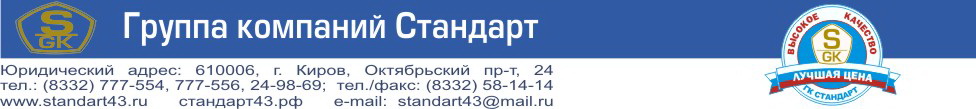 Прайс-лист   декабрь 2020г    ПРАЙС-ЛИСТ НА ЗАБОРЫ«ПОД КЛЮЧ»          С БЕТОНИРОВАНИЕМ СТОЛБОВ!!!!   *Цена с установкой, указана при наличии электричества и воды на объекте.*Цена указана без доставки, стоимость доставки определяется относительно грузоподъемности, удаленности и длины перевозимых материалов.*Длина забора из профнастила определяется из расчета кратного кол-ва листов профнастила С-8 при рабочей ширине 1.15м( например:14м забора получится (13,8м—12листов профнастила или 14,95м-13листов профнастила).ПРЕДОСТАВЛЯЕМЫЕ УСЛУГИ ПРИ УСТАНОВКЕ ЗАБОРА ИЗ ПРОФНАСТИЛА «ПОД КЛЮЧ»* Разметка участка.                                                                   * Бурение лунок под столбы.                                                                                                           * Бетонирование столбов.* Приварка прожилин.                                                            * Покраска столбов, прожилин.                                                                                    * Крепеж профнастила саморезами.*Изготовим заборы, ворота, калитки по Вашим размерам!Прайс-лист   2020г.                                       ПРАЙС-ЛИСТ НА ЗАБОРЫ ИЗ ШТАКЕТНИКА  «ПОД КЛЮЧ»   *Цена с установкой, указана при наличии электричества и воды на объекте.*Цена указана без доставки, стоимость доставки определяется относительно грузоподъемности, удаленности и длины перевозимых материалов.ПРЕДОСТАВЛЯЕМЫЕ УСЛУГИ ПРИ УСТАНОВКЕ ЗАБОРА ИЗ ПРОФНАСТИЛА «ПОД КЛЮЧ»* Разметка участка.                                                                   * Бурение лунок под столбы.                                                                                                           * Бетонирование столбов.* Приварка прожилин.                                                            * Покраска столбов, прожилин.                                                                                    * Крепеж профнастила саморезами.*Изготовим заборы, ворота, калитки по Вашим размерам!Прайс-лист   2020г.                                       ПРАЙС-ЛИСТ НА СВАРНЫЕ ЗАБОРЫ   «ПОД КЛЮЧ»   *Цена с установкой, указана при наличии электричества и воды на объекте.*Цена указана без доставки, стоимость доставки определяется относительно грузоподъемности, удаленности и длины перевозимых материалов.ПРЕДОСТАВЛЯЕМЫЕ УСЛУГИ ПРИ УСТАНОВКЕ СВАРНОГО ЗАБОРА  «ПОД КЛЮЧ»* Разметка участка.                                                                   * Бурение лунок под столбы.                                                                                                           * Бетонирование столбов.* Сварка секций забора.                                                          * Приварка секций забора к столбам.                                                                          *Покраска столбов, секций забора.                                                                                   *К Вашим услугам наш выездной менеджер! Стоимость выезда на объект 2000 руб. (выезд специалиста для обмера и получения других исходных данных, составление сметы) В случае заключения договора, эти деньги зачтутся в счёт оплаты по договору.В случае не заключения, расторжения договор денежные средства за выезд на замеры удерживаются.*Изготовим заборы, ворота, калитки по Вашим размерам!ПРАЙС-ЛИСТ НА ВОРОТА И КАЛИТКИ «ПОД КЛЮЧ»Прайс-лист   2020г.                                         *Цена с установкой, указана при наличии электричества и воды на объекте.*Цена указана без доставки, стоимость доставки определяется относительно грузоподъемности, удаленности и длины перевозимых материалов.*Длина забора из профнастила определяется из расчета кратного кол-ва листов профнастила С-8 при рабочей ширине 1.15м( например:14м забора получится (13,8м—12листов профнастила или 14,95м-13листов профнастила).ПРЕДОСТАВЛЯЕМЫЕ УСЛУГИ ПРИ УСТАНОВКЕ ВОРОТ С ПРОФНАСТИЛОМ «ПОД КЛЮЧ»* Разметка участка.                                                                   * Бурение лунок под столбы.                                                                                                           * Бетонирование столбов.* Установка каркаса ворот.                                                       * Покраска столбов, каркаса.                                                                                    * Крепеж профнастила саморезами*К Вашим услугам наш выездной менеджер! Стоимость выезда на объект 2000 руб. (выезд специалиста для обмера и получения других исходных данных, составление сметы) В случае заключения договора, эти деньги зачтутся в счёт оплаты по договору.*Изготовим заборы, ворота, калитки по Вашим размерам!Прайс-лист   2020г.                                         *Цена с установкой, указана при наличии электричества и воды на объекте.*Цена указана без доставки, стоимость доставки определяется относительно грузоподъемности, удаленности и длины перевозимых материалов.*Длина забора из профнастила определяется из расчета кратного кол-ва листов профнастила С-8 при рабочей ширине 1.15м( например:14м забора получится (13,8м—12листов профнастила или 14,95м-13листов профнастила).ПРЕДОСТАВЛЯЕМЫЕ УСЛУГИ ПРИ УСТАНОВКЕ КАЛИТОК С ПРОФНАСТИЛОМ ИЛИ СЕТКОЙ-РАБИЦЕЙ «ПОД КЛЮЧ»* Разметка участка.                                                                   * Бурение лунок под столбы.                                                                                                           * Бетонирование столбов.* Установка каркаса калитки.                                                  * Покраска столбов, прожилин.                                                                                    * Крепеж профнастила саморезами.*Установка дополнительного столба труба 40х40,  2.0м-----1 350руб.(материалы +работа)*Установка дополнительного столба труба 40х40,  2.5м-----1 500руб.(материалы +работа)*Установка дополнительного столба труба 60х60(40), 2.0м-----1 600руб. (материалы +работа)*Установка дополнительного столба труба 60х60(40), 2.5м-----1 850руб.(материалы +работа)*Установка дополнительного столба труба 60х60(40), 3.0м-----2 050руб.(материалы +работа)*Установка дополнительного столба труба 80х80(60),  3.0м-----2 600руб. (материалы +работа)ПРАЙС-ЛИСТ НА ЗАБОРЫ ИЗ СЕТКИ-РАБИЦЫ «ПОД КЛЮЧ»Прайс-лист   2020г.                                         *Цена с установкой, указана при наличии электричества и воды на объекте.*Цена указана без доставки, стоимость доставки определяется относительно грузоподъемности, удаленности и длины перевозимых материалов.*Длина забора из профнастила определяется из расчета кратного кол-ва листов профнастила С-8 при рабочей ширине 1.15м( например:14м забора получится (13,8м—12листов профнастила или 14,95м-13листов профнастила).*К Вашим услугам наш выездной менеджер! Стоимость выезда на объект 2000 руб. (выезд замерщика для обмера и получения других исходных данных, составление сметы) В случае заключения договора, эти деньги зачтутся в счёт оплаты по договору.*Изготовим заборы, калитки по Вашим размерам!ПРАЙС-ЛИСТ НА ОТКАТНЫЕ ВОРОТА  «ПОД КЛЮЧ»Прайс-лист   2020г.                                         *Цена с установкой, указана при наличии электричества и воды на объекте.*Цена указана без доставки, стоимость доставки определяется относительно грузоподъемности, удаленности и длины перевозимых материалов.ПРЕДОСТАВЛЯЕМЫЕ УСЛУГИ ПРИ УСТАНОВКЕ ОТКАТНЫХ ВОРОТ С ПРОФНАСТИЛОМ «ПОД КЛЮЧ»* Разметка участка.                                                                   * Бурение лунок под столбы.                                                                                                           * Бетонирование столбов.* Установка каркаса ворот.                                                       * Покраска столбов, каркаса.                                                                                    * Крепеж профнастила саморезами                      УСТАНОВКА ИМИТАЦИИ КИРПИЧНОГО СТОЛБА «ПОД КЛЮЧ»                                                               ДОПОЛНИТЕЛЬНЫЕ УСЛУГИНаименованиеВид забораДлина ПрофиляНаполнение забораЦена за м.п. рубЗАБОР ИЗ ПРОФНАСТИЛА С ОЦИНКОВАННЫМ ПОКРЫТИЕМ«ПОД КЛЮЧ»«СТАНДАРТ»1,8---2м1.Столбы из трубы профильной 60х40х2, , длина 2.5метра,окрашен. в сер.цвет.2.Прожилины из трубы проф. 40х20х1,5, длина 6м ,окрашенной  в серый цвет.3.Профнастил С-8   оцинкованный, толщина 0,5(ОН), длина 2м.4.Саморезы 5.5х19 цинк.5. Цемент или бетон. 6.ПГС или ЦПС.До 10м--- 1 674-00ЗАБОР ИЗ ПРОФНАСТИЛА С ОЦИНКОВАННЫМ ПОКРЫТИЕМ«ПОД КЛЮЧ»«СТАНДАРТ»1,8---2м1.Столбы из трубы профильной 60х40х2, , длина 2.5метра,окрашен. в сер.цвет.2.Прожилины из трубы проф. 40х20х1,5, длина 6м ,окрашенной  в серый цвет.3.Профнастил С-8   оцинкованный, толщина 0,5(ОН), длина 2м.4.Саморезы 5.5х19 цинк.5. Цемент или бетон. 6.ПГС или ЦПС.Скидка 5%-1590по карте садовода            пенсионерамЗАБОР ИЗ ПРОФНАСТИЛА С ОЦИНКОВАННЫМ ПОКРЫТИЕМ«ПОД КЛЮЧ»«СТАНДАРТ»1,7м1.Столбы из трубы профильной 60х40х2, , длина 2.5метра,окрашен. в сер.цвет.2.Прожилины из трубы проф. 40х20х1,5, длина 6м ,окрашенной  в серый цвет.3.Профнастил С-8   оцинкованный, толщина 0,5(ОН), длина 2м.4.Саморезы 5.5х19 цинк.5. Цемент или бетон. 6.ПГС или ЦПС.До 10м--- 1 621-00ЗАБОР ИЗ ПРОФНАСТИЛА С ОЦИНКОВАННЫМ ПОКРЫТИЕМ«ПОД КЛЮЧ»«СТАНДАРТ»1,7м1.Столбы из трубы профильной 60х40х2, , длина 2.5метра,окрашен. в сер.цвет.2.Прожилины из трубы проф. 40х20х1,5, длина 6м ,окрашенной  в серый цвет.3.Профнастил С-8   оцинкованный, толщина 0,5(ОН), длина 2м.4.Саморезы 5.5х19 цинк.5. Цемент или бетон. 6.ПГС или ЦПС.Скидка 5%-1540по карте садовода            пенсионерамЗАБОР ИЗ ПРОФНАСТИЛА С ОЦИНКОВАННЫМ ПОКРЫТИЕМ«ПОД КЛЮЧ»«СТАНДАРТ»1.5м1.Столбы из трубы профильной 60х40х2, длина 2.0метра,окрашен. в сер. цвет.2.Прожилины из трубы проф. 40х20х1,5, длина 6м ,окрашенной  в серый цвет.3.Профнастил С-8   оцинкованный, толщина 0,5(ОН), длина 1,5м.4.Саморезы 5.5х19 цинк.5. Цемент или бетон. 6.ПГС или ЦПС.До 10м----1 516-00ЗАБОР ИЗ ПРОФНАСТИЛА С ОЦИНКОВАННЫМ ПОКРЫТИЕМ«ПОД КЛЮЧ»«СТАНДАРТ»1.5м1.Столбы из трубы профильной 60х40х2, длина 2.0метра,окрашен. в сер. цвет.2.Прожилины из трубы проф. 40х20х1,5, длина 6м ,окрашенной  в серый цвет.3.Профнастил С-8   оцинкованный, толщина 0,5(ОН), длина 1,5м.4.Саморезы 5.5х19 цинк.5. Цемент или бетон. 6.ПГС или ЦПС.Скидка 5%-1440по карте садовода            пенсионерамЗАБОР ИЗ ПРОФНАСТИЛА С ОЦИНКОВАННЫМ ПОКРЫТИЕМ«ПОД КЛЮЧ»«СТАНДАРТ»1.0м1.Столбы из трубы профильной 40х40х1,5, длина 1.5метра,окрашен. в сер. цвет.2.Прожилины из трубы проф. 40х20х1,5, длина 6м ,окрашенной  в серый цвет.3.Профнастил С-8   оцинкованный, толщина ОН, длина 1,0м.4.Саморезы 5.5х19 цинк.5. Цемент или бетон. 6.ПГС или ЦПС.До 10м----1 210-00ЗАБОР ИЗ ПРОФНАСТИЛА С ОЦИНКОВАННЫМ ПОКРЫТИЕМ«ПОД КЛЮЧ»«СТАНДАРТ»1.0м1.Столбы из трубы профильной 40х40х1,5, длина 1.5метра,окрашен. в сер. цвет.2.Прожилины из трубы проф. 40х20х1,5, длина 6м ,окрашенной  в серый цвет.3.Профнастил С-8   оцинкованный, толщина ОН, длина 1,0м.4.Саморезы 5.5х19 цинк.5. Цемент или бетон. 6.ПГС или ЦПС.Скидка 5%-1150по карте садовода            пенсионерамЗАБОР ИЗ ПРОФНАСТИЛА С ОЦИНКОВАННЫМ ПОКРЫТИЕМ«ПОД КЛЮЧ»«ВАШ ЗАБОР»Ваше наполнение (ИНДИВИДУАЛЬНЫЙ  ЗАКАЗ)Ваше наполнение (ИНДИВИДУАЛЬНЫЙ  ЗАКАЗ)Инд.подходЗАБОР ИЗ ПРОФНАСТИЛА С ОДНОСТОРОННИМ ПОЛИМЕРНЫМ ПОКРЫТИЕМ«ПОД КЛЮЧ»«СТАНДАРТ»1,8---2м1.Столбы из трубы профильной 60х40х2,длина 2.5метра,окр. в сер.цвет.2.Прожилины из трубы профильной 40х20х1,5,длина 6м,окрашенной в серый цвет.3.Профнастил С-8   с  односторонним полимерным  покрытием, толщ. 0,5(ОН), длина 2м.4.Саморезы 5.5х19, окрашенные в цвет профнастила.5. Цемент или бетон. 6.ПГС или ЦПС.До 10м--- 1 779-00ЗАБОР ИЗ ПРОФНАСТИЛА С ОДНОСТОРОННИМ ПОЛИМЕРНЫМ ПОКРЫТИЕМ«ПОД КЛЮЧ»«СТАНДАРТ»1,8---2м1.Столбы из трубы профильной 60х40х2,длина 2.5метра,окр. в сер.цвет.2.Прожилины из трубы профильной 40х20х1,5,длина 6м,окрашенной в серый цвет.3.Профнастил С-8   с  односторонним полимерным  покрытием, толщ. 0,5(ОН), длина 2м.4.Саморезы 5.5х19, окрашенные в цвет профнастила.5. Цемент или бетон. 6.ПГС или ЦПС.Скидка 5%-1690по карте садовода            пенсионерамЗАБОР ИЗ ПРОФНАСТИЛА С ОДНОСТОРОННИМ ПОЛИМЕРНЫМ ПОКРЫТИЕМ«ПОД КЛЮЧ»«СТАНДАРТ»1,7м1.Столбы из трубы профильной 60х40х2,длина 2.5метра,окр. в сер.цвет.2.Прожилины из трубы профильной 40х20х1,5,длина 6м,окрашенной в серый цвет.3.Профнастил С-8   с  односторонним полимерным  покрытием, толщ. 0,5(ОН), длина 2м.4.Саморезы 5.5х19, окрашенные в цвет профнастила.5. Цемент или бетон. 6.ПГС или ЦПС.До 10м--- 1 726-00ЗАБОР ИЗ ПРОФНАСТИЛА С ОДНОСТОРОННИМ ПОЛИМЕРНЫМ ПОКРЫТИЕМ«ПОД КЛЮЧ»«СТАНДАРТ»1,7м1.Столбы из трубы профильной 60х40х2,длина 2.5метра,окр. в сер.цвет.2.Прожилины из трубы профильной 40х20х1,5,длина 6м,окрашенной в серый цвет.3.Профнастил С-8   с  односторонним полимерным  покрытием, толщ. 0,5(ОН), длина 2м.4.Саморезы 5.5х19, окрашенные в цвет профнастила.5. Цемент или бетон. 6.ПГС или ЦПС.Скидка 5%-1640по карте садовода            пенсионерамЗАБОР ИЗ ПРОФНАСТИЛА С ОДНОСТОРОННИМ ПОЛИМЕРНЫМ ПОКРЫТИЕМ«ПОД КЛЮЧ»«СТАНДАРТ»1.5м1.Столбы из трубы профильной 60х40х2,длина 2.0метра,окр. в сер.цвет.2.Прожилины из трубы профильной 40х20х1,5,длина 6м,окрашенной в серый цвет.3.Профнастил С-8   с  односторонним полимерным  покрытием, толщ. 0,5(ОН), длина 1,5м.4.Саморезы 5.5х19, окрашенные в цвет профнастила.5. Цемент или бетон. 6.ПГС или ЦПС.До 10м--- 1 621-00ЗАБОР ИЗ ПРОФНАСТИЛА С ОДНОСТОРОННИМ ПОЛИМЕРНЫМ ПОКРЫТИЕМ«ПОД КЛЮЧ»«СТАНДАРТ»1.5м1.Столбы из трубы профильной 60х40х2,длина 2.0метра,окр. в сер.цвет.2.Прожилины из трубы профильной 40х20х1,5,длина 6м,окрашенной в серый цвет.3.Профнастил С-8   с  односторонним полимерным  покрытием, толщ. 0,5(ОН), длина 1,5м.4.Саморезы 5.5х19, окрашенные в цвет профнастила.5. Цемент или бетон. 6.ПГС или ЦПС.Скидка 5%-1540по карте садовода            пенсионерамЗАБОР ИЗ ПРОФНАСТИЛА С ОДНОСТОРОННИМ ПОЛИМЕРНЫМ ПОКРЫТИЕМ«ПОД КЛЮЧ»«СТАНДАРТ»1.0м1.Столбы из трубы профильной 40х40х1,5,длина 1.5метра,окр. в сер.цвет.2.Прожилины из трубы профильной 40х20х1,5,длина 6м,окрашенной в серый цвет.3.Профнастил С-8   с  односторонним полимерным  покрытием, толщ. ОН, длина 1м.4.Саморезы 5.5х19, окрашенные в цвет профнастила.5. Цемент или бетон. 6.ПГС или ЦПС.До 10м--- 1 316-00ЗАБОР ИЗ ПРОФНАСТИЛА С ОДНОСТОРОННИМ ПОЛИМЕРНЫМ ПОКРЫТИЕМ«ПОД КЛЮЧ»«СТАНДАРТ»1.0м1.Столбы из трубы профильной 40х40х1,5,длина 1.5метра,окр. в сер.цвет.2.Прожилины из трубы профильной 40х20х1,5,длина 6м,окрашенной в серый цвет.3.Профнастил С-8   с  односторонним полимерным  покрытием, толщ. ОН, длина 1м.4.Саморезы 5.5х19, окрашенные в цвет профнастила.5. Цемент или бетон. 6.ПГС или ЦПС.Скидка 5%-1250по карте садовода            пенсионерамЗАБОР ИЗ ПРОФНАСТИЛА С ОДНОСТОРОННИМ ПОЛИМЕРНЫМ ПОКРЫТИЕМ«ПОД КЛЮЧ»«ВАШ ЗАБОР»Ваше наполнение (ИНДИВИДУАЛЬНЫЙ  ЗАКАЗ)Ваше наполнение (ИНДИВИДУАЛЬНЫЙ  ЗАКАЗ)Инд.подходЗАБОР ИЗ ПРОФНАСТИЛА С ДВУХСТОРОННИМ ПОЛИМЕРНЫМ ПОКРЫТИЕМ«ПОД КЛЮЧ»«СТАНДАРТ»1,6---2м 1.Столбы из трубы профильной 60х40х2, длина 2.5метра,окрашен. в цвет пр-ла2.Прожилины из трубы профильной 40х20х1,5, длина 6м ,окрашенной в цвет пр-ла3.Профнастил С-8  с  двухстор. полимерным  покрытием, толщ. 0,5(ОН), длина 2м.4.Саморезы 5.5х19, окрашенные в цвет профнастила.5. Цемент или бетон.6.ПГС  или ЦПС.До 10м--- 2 369-00ЗАБОР ИЗ ПРОФНАСТИЛА С ДВУХСТОРОННИМ ПОЛИМЕРНЫМ ПОКРЫТИЕМ«ПОД КЛЮЧ»«СТАНДАРТ»1,6---2м 1.Столбы из трубы профильной 60х40х2, длина 2.5метра,окрашен. в цвет пр-ла2.Прожилины из трубы профильной 40х20х1,5, длина 6м ,окрашенной в цвет пр-ла3.Профнастил С-8  с  двухстор. полимерным  покрытием, толщ. 0,5(ОН), длина 2м.4.Саморезы 5.5х19, окрашенные в цвет профнастила.5. Цемент или бетон.6.ПГС  или ЦПС.Скидка 5%-2 250по карте садовода            пенсионерамЗАБОР ИЗ ПРОФНАСТИЛА С ДВУХСТОРОННИМ ПОЛИМЕРНЫМ ПОКРЫТИЕМ«ПОД КЛЮЧ»«СТАНДАРТ»1.5м1.Столбы из трубы профильной 60х40х2, длина 2.0метра,окрашен. в цвет пр-ла2.Прожилины из трубы профильной 40х20х1,5, длина 6м ,окрашенной в цвет пр-ла3.Профнастил С-8  с  двухстор. полимерным  покрытием, толщ. 0,5(ОН), длина 1,5м.4.Саморезы 5.5х19, окрашенные в цвет профнастила.5. Цемент или бетон.6.ПГС  или ЦПС.До 10м—2 158-00ЗАБОР ИЗ ПРОФНАСТИЛА С ДВУХСТОРОННИМ ПОЛИМЕРНЫМ ПОКРЫТИЕМ«ПОД КЛЮЧ»«СТАНДАРТ»1.5м1.Столбы из трубы профильной 60х40х2, длина 2.0метра,окрашен. в цвет пр-ла2.Прожилины из трубы профильной 40х20х1,5, длина 6м ,окрашенной в цвет пр-ла3.Профнастил С-8  с  двухстор. полимерным  покрытием, толщ. 0,5(ОН), длина 1,5м.4.Саморезы 5.5х19, окрашенные в цвет профнастила.5. Цемент или бетон.6.ПГС  или ЦПС.Скидка 5%-2050по карте садовода            пенсионерамЗАБОР ИЗ ПРОФНАСТИЛА С ДВУХСТОРОННИМ ПОЛИМЕРНЫМ ПОКРЫТИЕМ«ПОД КЛЮЧ»«СТАНДАРТ»1.0мСтолбы из трубы профильной 60х40х2, длина 1.5метра,окрашен. в цвет пр-ла2.Прожилины из трубы профильной 40х20х1,5, длина 6м ,окрашенной в цвет пр-ла3.Профнастил С-8  с  двухстор. полимерным  покрытием, толщ. 0,5(ОН), длина 1,0м.4.Саморезы 5.5х19, окрашенные в цвет профнастила.5. Цемент или бетон.6.ПГС  или ЦПС.До 10м-- 1 726-00ЗАБОР ИЗ ПРОФНАСТИЛА С ДВУХСТОРОННИМ ПОЛИМЕРНЫМ ПОКРЫТИЕМ«ПОД КЛЮЧ»«СТАНДАРТ»1.0мСтолбы из трубы профильной 60х40х2, длина 1.5метра,окрашен. в цвет пр-ла2.Прожилины из трубы профильной 40х20х1,5, длина 6м ,окрашенной в цвет пр-ла3.Профнастил С-8  с  двухстор. полимерным  покрытием, толщ. 0,5(ОН), длина 1,0м.4.Саморезы 5.5х19, окрашенные в цвет профнастила.5. Цемент или бетон.6.ПГС  или ЦПС.Скидка 5%-1640по карте садовода            пенсионерамЗАБОР ИЗ ПРОФНАСТИЛА С ДВУХСТОРОННИМ ПОЛИМЕРНЫМ ПОКРЫТИЕМ«ПОД КЛЮЧ»«ВАШ ЗАБОР»Ваше наполнение (ИНДИВИДУАЛЬНЫЙ  ЗАКАЗ)Ваше наполнение (ИНДИВИДУАЛЬНЫЙ  ЗАКАЗ)Инд.подходНаименованиеВид забораДлина ПрофиляНаполнение забораЦена за м.п. рубЗАБОР ИЗ ДЕРЕВЯННОГО ШТАКЕТНИКА«ПОД КЛЮЧ»«СТАНДАРТ»калибровка1.5м1. Столбы из трубы профильной 60х40х2(40х40х1,5),длина 2.0метра,окр.в сер.цвет.2. Прожилины из трубы профильной 40х20х1,5, длина 6м ,окрашенной в цвет пр-ла.3.Штакетник(доска калиброванная(20х95),доска обрез.(20;25х100;150), длина 1,5м. (шаг 60мм)4.Саморезы 3.8х50, оцинкованные.5. Цемент или бетон.6.ПГС  или ЦПС.От 1 800-00ЗАБОР ИЗ ДЕРЕВЯННОГО ШТАКЕТНИКА«ПОД КЛЮЧ»«СТАНДАРТ»обрезной1.5м1. Столбы из трубы профильной 60х40х2(40х40х1,5),длина 2.0метра,окр.в сер.цвет.2. Прожилины из трубы профильной 40х20х1,5, длина 6м ,окрашенной в цвет пр-ла.3.Штакетник(доска калиброванная(20х95),доска обрез.(20;25х100;150), длина 1,5м. (шаг 60мм)4.Саморезы 3.8х50, оцинкованные.5. Цемент или бетон.6.ПГС  или ЦПС.От 1 500-00ЗАБОР ИЗ МЕТАЛЛИЧЕСКОГО ШТАКЕТНИКА С ОЦИНКОВАННЫМ ПОКРЫТИЕМ«ПОД КЛЮЧ«СТАНДАРТ»(шаг 60мм)1,6---2м1.Столбы из трубы профильной 60х40х2, длина 2.5метра,окрашенной в сер. цвет.2.Прожилины из трубы проф. 40х20х1,5, длина 6м ,окрашенной  в серый цвет.3.Штакетник  оцинкованный,  длина 2м. (шаг 60мм)4.Саморезы 5.5х19 цинк.5. Цемент или бетон. 6.ПГС или ЦПС.До 10м--- 1 990-00ЗАБОР ИЗ МЕТАЛЛИЧЕСКОГО ШТАКЕТНИКА С ОЦИНКОВАННЫМ ПОКРЫТИЕМ«ПОД КЛЮЧ«СТАНДАРТ»(шаг 60мм)1,6---2м1.Столбы из трубы профильной 60х40х2, длина 2.5метра,окрашенной в сер. цвет.2.Прожилины из трубы проф. 40х20х1,5, длина 6м ,окрашенной  в серый цвет.3.Штакетник  оцинкованный,  длина 2м. (шаг 60мм)4.Саморезы 5.5х19 цинк.5. Цемент или бетон. 6.ПГС или ЦПС.Скидка 5%-1890по карте садовода            пенсионерамЗАБОР ИЗ МЕТАЛЛИЧЕСКОГО ШТАКЕТНИКА С ОЦИНКОВАННЫМ ПОКРЫТИЕМ«ПОД КЛЮЧ«СТАНДАРТ»(шаг 60мм)1,2-1.5м1.Столбы из трубы профильной 40х40х1,5, длина 2.0метра,окрашенной в сер. цвет.2.Прожилины из трубы проф. 40х20х1,5, длина 6м ,окрашенной  в серый цвет.3.Штакетник  оцинкованный,  длина 1,5м. (шаг 60мм)4.Саморезы 5.5х19 цинк.5. Цемент или бетон. 6.ПГС или ЦПС.До 10м----1 674-00ЗАБОР ИЗ МЕТАЛЛИЧЕСКОГО ШТАКЕТНИКА С ОЦИНКОВАННЫМ ПОКРЫТИЕМ«ПОД КЛЮЧ«СТАНДАРТ»(шаг 60мм)1,2-1.5м1.Столбы из трубы профильной 40х40х1,5, длина 2.0метра,окрашенной в сер. цвет.2.Прожилины из трубы проф. 40х20х1,5, длина 6м ,окрашенной  в серый цвет.3.Штакетник  оцинкованный,  длина 1,5м. (шаг 60мм)4.Саморезы 5.5х19 цинк.5. Цемент или бетон. 6.ПГС или ЦПС.Скидка 5%-1590по карте садовода            пенсионерамЗАБОР ИЗ МЕТАЛЛИЧЕСКОГО ШТАКЕТНИКА С ОЦИНКОВАННЫМ ПОКРЫТИЕМ«ПОД КЛЮЧ«СТАНДАРТ»(шаг 60мм)1.0м1.Столбы из трубы профильной 40х40х1,5, длина 1.5метра,окрашенной в сер. цвет.2.Прожилины из трубы проф. 40х20х1,5, длина 6м ,окрашенной  в серый цвет.3.Штакетник  оцинкованный,  длина 1м. (шаг 60мм)4.Саморезы 5.5х19 цинк.5. Цемент или бетон. 6.ПГС или ЦПС.До 10м--- 1 474-00ЗАБОР ИЗ МЕТАЛЛИЧЕСКОГО ШТАКЕТНИКА С ОЦИНКОВАННЫМ ПОКРЫТИЕМ«ПОД КЛЮЧ«СТАНДАРТ»(шаг 60мм)1.0м1.Столбы из трубы профильной 40х40х1,5, длина 1.5метра,окрашенной в сер. цвет.2.Прожилины из трубы проф. 40х20х1,5, длина 6м ,окрашенной  в серый цвет.3.Штакетник  оцинкованный,  длина 1м. (шаг 60мм)4.Саморезы 5.5х19 цинк.5. Цемент или бетон. 6.ПГС или ЦПС.Скидка 5%-1400по карте садовода            пенсионерамЗАБОР ИЗ МЕТАЛЛИЧЕСКОГО ШТАКЕТНИКА С ОЦИНКОВАННЫМ ПОКРЫТИЕМ«ПОД КЛЮЧ«ВАШ ЗАБОР»Ваше наполнение (ИНДИВИДУАЛЬНЫЙ  ЗАКАЗ)Ваше наполнение (ИНДИВИДУАЛЬНЫЙ  ЗАКАЗ)Инд.подходЗАБОР ИЗ МЕТАЛЛИЧЕСКОГО ШТАКЕТНИКА С ОДНОСТОРОННИМ ПОЛИМЕРНЫМ ПОКРЫТИЕМ«ПОД КЛЮЧ»«СТАНДАРТ»(шаг 60мм)1,6---2м1.Столбы из трубы профильной60х40х2,длина 2.5метра,окр. в сер.цвет.2.Прожилины из трубы профильной 40х20х1,5,длина 6м,окрашенной в серый цвет.3.Штакетник с  односторонним полимерным  покрытием, длина 2м. (шаг 60мм)4.Саморезы 5.5х19, окрашенные в цвет профнастила.5. Цемент или бетон. 6.ПГС или ЦПС.До 10м--- 2 295-00ЗАБОР ИЗ МЕТАЛЛИЧЕСКОГО ШТАКЕТНИКА С ОДНОСТОРОННИМ ПОЛИМЕРНЫМ ПОКРЫТИЕМ«ПОД КЛЮЧ»«СТАНДАРТ»(шаг 60мм)1,6---2м1.Столбы из трубы профильной60х40х2,длина 2.5метра,окр. в сер.цвет.2.Прожилины из трубы профильной 40х20х1,5,длина 6м,окрашенной в серый цвет.3.Штакетник с  односторонним полимерным  покрытием, длина 2м. (шаг 60мм)4.Саморезы 5.5х19, окрашенные в цвет профнастила.5. Цемент или бетон. 6.ПГС или ЦПС.Скидка 5%-2180по карте садовода            пенсионерамЗАБОР ИЗ МЕТАЛЛИЧЕСКОГО ШТАКЕТНИКА С ОДНОСТОРОННИМ ПОЛИМЕРНЫМ ПОКРЫТИЕМ«ПОД КЛЮЧ»«СТАНДАРТ»(шаг 60мм)1,2-1.5м1.Столбы из трубы профильной 40х40х1,5,длина 2.0метра,окр. в сер.цвет.2.Прожилины из трубы профильной 40х20х1,5,длина 6м,окрашенной в серый цвет.3.Штакетник с  односторонним полимерным  покрытием, длина 1,2-1,5м. (шаг 60мм)4.Саморезы 5.5х19, окрашенные в цвет профнастила.5. Цемент или бетон. 6.ПГС или ЦПС.До 10м--- 1 779-00ЗАБОР ИЗ МЕТАЛЛИЧЕСКОГО ШТАКЕТНИКА С ОДНОСТОРОННИМ ПОЛИМЕРНЫМ ПОКРЫТИЕМ«ПОД КЛЮЧ»«СТАНДАРТ»(шаг 60мм)1,2-1.5м1.Столбы из трубы профильной 40х40х1,5,длина 2.0метра,окр. в сер.цвет.2.Прожилины из трубы профильной 40х20х1,5,длина 6м,окрашенной в серый цвет.3.Штакетник с  односторонним полимерным  покрытием, длина 1,2-1,5м. (шаг 60мм)4.Саморезы 5.5х19, окрашенные в цвет профнастила.5. Цемент или бетон. 6.ПГС или ЦПС.Скидка 5%-1690по карте садовода            пенсионерамЗАБОР ИЗ МЕТАЛЛИЧЕСКОГО ШТАКЕТНИКА С ОДНОСТОРОННИМ ПОЛИМЕРНЫМ ПОКРЫТИЕМ«ПОД КЛЮЧ»«СТАНДАРТ»(шаг 60мм)1.0м1.Столбы из трубы профильной 40х40х1,5,длина 1.5метра,окр. в сер.цвет.2.Прожилины из трубы профильной 40х20х1,5,длина 6м,окрашенной в серый цвет.3.Штакетник с  односторонним полимерным  покрытием, длина 1м. (шаг 60мм)4.Саморезы 5.5х19, окрашенные в цвет профнастила.5. Цемент или бетон. 6.ПГС или ЦПС.До 10м----1 568-00ЗАБОР ИЗ МЕТАЛЛИЧЕСКОГО ШТАКЕТНИКА С ОДНОСТОРОННИМ ПОЛИМЕРНЫМ ПОКРЫТИЕМ«ПОД КЛЮЧ»«СТАНДАРТ»(шаг 60мм)1.0м1.Столбы из трубы профильной 40х40х1,5,длина 1.5метра,окр. в сер.цвет.2.Прожилины из трубы профильной 40х20х1,5,длина 6м,окрашенной в серый цвет.3.Штакетник с  односторонним полимерным  покрытием, длина 1м. (шаг 60мм)4.Саморезы 5.5х19, окрашенные в цвет профнастила.5. Цемент или бетон. 6.ПГС или ЦПС.Скидка 5%-1490по карте садовода            пенсионерамЗАБОР ИЗ МЕТАЛЛИЧЕСКОГО ШТАКЕТНИКА С ОДНОСТОРОННИМ ПОЛИМЕРНЫМ ПОКРЫТИЕМ«ПОД КЛЮЧ»«ВАШ ЗАБОР»Ваше наполнение (ИНДИВИДУАЛЬНЫЙ  ЗАКАЗ)Ваше наполнение (ИНДИВИДУАЛЬНЫЙ  ЗАКАЗ)Инд.подходЗАБОР ИЗ МЕТАЛЛИЧЕСКОГО ШТАКЕТНИКА с ДВУХСТОРОННИМ ПОЛИМЕРНЫМ ПОКРЫТИЕМ или  ПОЛИМЕРНЫМ ПОКРЫТИЕМ ПОД ДЕРЕВО ТЕМНОЕ/СВЕТЛОЕ «ПОД КЛЮЧ»«СТАНДАРТ»(шаг 60мм)1,6---2м1.Столбы из трубы профильной 60х40х2,длина 2.5метра,окр. в цвет штакетника2.Прожилины из трубы профильной 40х20х1,5,длина 6м,окрашенной в в цвет штакетника3. Штакетник с полимерным  покрытием под дерево темное/светлое, длина 2м.(шаг 60мм)4.Саморезы 5.5х19, окрашенные в цвет профнастила.5. Цемент или бетон. 6.ПГС или ЦПС.До 10м--- 2 527-00ЗАБОР ИЗ МЕТАЛЛИЧЕСКОГО ШТАКЕТНИКА с ДВУХСТОРОННИМ ПОЛИМЕРНЫМ ПОКРЫТИЕМ или  ПОЛИМЕРНЫМ ПОКРЫТИЕМ ПОД ДЕРЕВО ТЕМНОЕ/СВЕТЛОЕ «ПОД КЛЮЧ»«СТАНДАРТ»(шаг 60мм)1,6---2м1.Столбы из трубы профильной 60х40х2,длина 2.5метра,окр. в цвет штакетника2.Прожилины из трубы профильной 40х20х1,5,длина 6м,окрашенной в в цвет штакетника3. Штакетник с полимерным  покрытием под дерево темное/светлое, длина 2м.(шаг 60мм)4.Саморезы 5.5х19, окрашенные в цвет профнастила.5. Цемент или бетон. 6.ПГС или ЦПС.Скидка 5%-2400по карте садовода            пенсионерамЗАБОР ИЗ МЕТАЛЛИЧЕСКОГО ШТАКЕТНИКА с ДВУХСТОРОННИМ ПОЛИМЕРНЫМ ПОКРЫТИЕМ или  ПОЛИМЕРНЫМ ПОКРЫТИЕМ ПОД ДЕРЕВО ТЕМНОЕ/СВЕТЛОЕ «ПОД КЛЮЧ»«СТАНДАРТ»(шаг 60мм)1,2-1.5м1.Столбы из трубы профильной 40х40х1,5,длина 2.0метра,окр. в в цвет штакетника2.Прожилины из трубы профильной 40х20х1,5,длина 6м,окрашенной в в цвет штакетника.3. Штакетник с полимерным  покрытием под дерево темное/светлое, длина 1.5м. (шаг 60мм)4.Саморезы 5.5х19, окрашенные в цвет профнастила.5. Цемент или бетон. 6.ПГС или ЦПС.До 10м---2 158-00ЗАБОР ИЗ МЕТАЛЛИЧЕСКОГО ШТАКЕТНИКА с ДВУХСТОРОННИМ ПОЛИМЕРНЫМ ПОКРЫТИЕМ или  ПОЛИМЕРНЫМ ПОКРЫТИЕМ ПОД ДЕРЕВО ТЕМНОЕ/СВЕТЛОЕ «ПОД КЛЮЧ»«СТАНДАРТ»(шаг 60мм)1,2-1.5м1.Столбы из трубы профильной 40х40х1,5,длина 2.0метра,окр. в в цвет штакетника2.Прожилины из трубы профильной 40х20х1,5,длина 6м,окрашенной в в цвет штакетника.3. Штакетник с полимерным  покрытием под дерево темное/светлое, длина 1.5м. (шаг 60мм)4.Саморезы 5.5х19, окрашенные в цвет профнастила.5. Цемент или бетон. 6.ПГС или ЦПС.Скидка 5%-2050по карте садовода            пенсионерамЗАБОР ИЗ МЕТАЛЛИЧЕСКОГО ШТАКЕТНИКА с ДВУХСТОРОННИМ ПОЛИМЕРНЫМ ПОКРЫТИЕМ или  ПОЛИМЕРНЫМ ПОКРЫТИЕМ ПОД ДЕРЕВО ТЕМНОЕ/СВЕТЛОЕ «ПОД КЛЮЧ»«СТАНДАРТ»(шаг 60мм)1м1.Столбы из трубы профильной 40х40х1,5,длина 1.5метра,окр.в цвет штакетника2.Прожилины из трубы профильной 40х20х1,5,длина 6м,окрашенной в цвет штакетника.3. Штакетник с полимерным  покрытием под дерево темное/светлое, длина 1м. (шаг 60мм)4.Саморезы 5.5х19, окрашенные в цвет профнастила.5. Цемент или бетон. 6.ПГС или ЦПС.До 10м--- 1 790-00ЗАБОР ИЗ МЕТАЛЛИЧЕСКОГО ШТАКЕТНИКА с ДВУХСТОРОННИМ ПОЛИМЕРНЫМ ПОКРЫТИЕМ или  ПОЛИМЕРНЫМ ПОКРЫТИЕМ ПОД ДЕРЕВО ТЕМНОЕ/СВЕТЛОЕ «ПОД КЛЮЧ»«СТАНДАРТ»(шаг 60мм)1м1.Столбы из трубы профильной 40х40х1,5,длина 1.5метра,окр.в цвет штакетника2.Прожилины из трубы профильной 40х20х1,5,длина 6м,окрашенной в цвет штакетника.3. Штакетник с полимерным  покрытием под дерево темное/светлое, длина 1м. (шаг 60мм)4.Саморезы 5.5х19, окрашенные в цвет профнастила.5. Цемент или бетон. 6.ПГС или ЦПС.Скидка 5%-1700по карте садовода            пенсионерамЗАБОР ИЗ МЕТАЛЛИЧЕСКОГО ШТАКЕТНИКА с ДВУХСТОРОННИМ ПОЛИМЕРНЫМ ПОКРЫТИЕМ или  ПОЛИМЕРНЫМ ПОКРЫТИЕМ ПОД ДЕРЕВО ТЕМНОЕ/СВЕТЛОЕ «ПОД КЛЮЧ»«ВАШ ЗАБОР»Ваше наполнение (ИНДИВИДУАЛЬНЫЙ  ЗАКАЗ)Ваше наполнение (ИНДИВИДУАЛЬНЫЙ  ЗАКАЗ)Инд.подходНаименованиеВид забораВысота секции забораНаполнение забораЦена за м.п. руб отСВАРНОЙ ЗАБОР «ПОД КЛЮЧ»«СТАНДАРТ» №10.5м1. Столбы из трубы профильной 40х40(60х40,60х60),окрашенные грунт-эмалью2. Секции забора из трубы профильной 15х15(20х20),окрашенные грунт-эмалью3.Цемент или бетон.6.ПГС  или ЦПС.1 500-00СВАРНОЙ ЗАБОР «ПОД КЛЮЧ»«СТАНДАРТ» №11.0м1. Столбы из трубы профильной 40х40(60х40,60х60),окрашенные грунт-эмалью2. Секции забора из трубы профильной 15х15(20х20),окрашенные грунт-эмалью3.Цемент или бетон.6.ПГС  или ЦПС.1 750-00СВАРНОЙ ЗАБОР «ПОД КЛЮЧ»«СТАНДАРТ» №11.2м1. Столбы из трубы профильной 40х40(60х40,60х60),окрашенные грунт-эмалью2. Секции забора из трубы профильной 15х15(20х20),окрашенные грунт-эмалью3.Цемент или бетон.6.ПГС  или ЦПС.1 900-00СВАРНОЙ ЗАБОР «ПОД КЛЮЧ»«СТАНДАРТ» №11.5м1. Столбы из трубы профильной 40х40(60х40,60х60),окрашенные грунт-эмалью2. Секции забора из трубы профильной 15х15(20х20),окрашенные грунт-эмалью3.Цемент или бетон.6.ПГС  или ЦПС.2 350-00СВАРНОЙ ЗАБОР «ПОД КЛЮЧ»«СТАНДАРТ» №12.0м1. Столбы из трубы профильной 40х40(60х40,60х60),окрашенные грунт-эмалью2. Секции забора из трубы профильной 15х15(20х20),окрашенные грунт-эмалью3.Цемент или бетон.6.ПГС  или ЦПС.2 750-00СВАРНОЙ ЗАБОР «ПОД КЛЮЧ»«СТАНДАРТ» №20.5м1. Столбы из трубы профильной 40х40(60х40,60х60),окрашенные грунт-эмалью2. Секции забора из трубы профильной 15х15(20х20),окрашенные грунт-эмалью3.Цемент или бетон.6.ПГС  или ЦПС.1 600-00СВАРНОЙ ЗАБОР «ПОД КЛЮЧ»«СТАНДАРТ» №21.0м1. Столбы из трубы профильной 40х40(60х40,60х60),окрашенные грунт-эмалью2. Секции забора из трубы профильной 15х15(20х20),окрашенные грунт-эмалью3.Цемент или бетон.6.ПГС  или ЦПС.1 950-00СВАРНОЙ ЗАБОР «ПОД КЛЮЧ»«СТАНДАРТ» №21.2м1. Столбы из трубы профильной 40х40(60х40,60х60),окрашенные грунт-эмалью2. Секции забора из трубы профильной 15х15(20х20),окрашенные грунт-эмалью3.Цемент или бетон.6.ПГС  или ЦПС.2 000-00СВАРНОЙ ЗАБОР «ПОД КЛЮЧ»«СТАНДАРТ» №21.5м1. Столбы из трубы профильной 40х40(60х40,60х60),окрашенные грунт-эмалью2. Секции забора из трубы профильной 15х15(20х20),окрашенные грунт-эмалью3.Цемент или бетон.6.ПГС  или ЦПС.2 450-00СВАРНОЙ ЗАБОР «ПОД КЛЮЧ»«СТАНДАРТ» №22.0м1. Столбы из трубы профильной 40х40(60х40,60х60),окрашенные грунт-эмалью2. Секции забора из трубы профильной 15х15(20х20),окрашенные грунт-эмалью3.Цемент или бетон.6.ПГС  или ЦПС.2 950-00СВАРНОЙ ЗАБОР «ПОД КЛЮЧ»«СТАНДАРТ» №3	«СТАНДАРТ» №20.5м1. Столбы из трубы профильной 40х40(60х40,60х60),окрашенные грунт-эмалью2. Секции забора из трубы профильной 15х15(20х20),окрашенные грунт-эмалью3.Цемент или бетон.6.ПГС  или ЦПС.1 600-00СВАРНОЙ ЗАБОР «ПОД КЛЮЧ»«СТАНДАРТ» №3	«СТАНДАРТ» №21.0м1. Столбы из трубы профильной 40х40(60х40,60х60),окрашенные грунт-эмалью2. Секции забора из трубы профильной 15х15(20х20),окрашенные грунт-эмалью3.Цемент или бетон.6.ПГС  или ЦПС.1 950-00СВАРНОЙ ЗАБОР «ПОД КЛЮЧ»«СТАНДАРТ» №3	«СТАНДАРТ» №21.2м1. Столбы из трубы профильной 40х40(60х40,60х60),окрашенные грунт-эмалью2. Секции забора из трубы профильной 15х15(20х20),окрашенные грунт-эмалью3.Цемент или бетон.6.ПГС  или ЦПС.2 000-00СВАРНОЙ ЗАБОР «ПОД КЛЮЧ»«СТАНДАРТ» №3	«СТАНДАРТ» №21.5м1. Столбы из трубы профильной 40х40(60х40,60х60),окрашенные грунт-эмалью2. Секции забора из трубы профильной 15х15(20х20),окрашенные грунт-эмалью3.Цемент или бетон.6.ПГС  или ЦПС.2 450-00СВАРНОЙ ЗАБОР «ПОД КЛЮЧ»«СТАНДАРТ» №3	«СТАНДАРТ» №22.0м1. Столбы из трубы профильной 40х40(60х40,60х60),окрашенные грунт-эмалью2. Секции забора из трубы профильной 15х15(20х20),окрашенные грунт-эмалью3.Цемент или бетон.6.ПГС  или ЦПС.2 950-00НаименованиеВид ВоротДлина ВоротВысота(длина)ПрофиляНаполнение ВоротЦена за шт. рубВОРОТА- ПРОФНАСТИЛ С ОЦИНКОВАННЫМ ПОКРЫТИЕМ«ПОД КЛЮЧ»«СТАНДАРТ»3м(1,5м+1,5м)1,6---2м1.Каркас ворот из трубы проф. 40х20,окрашенной в  черный или серый цвет(петли поворотные, ушко для замка, стопор, задвижка).2.Столбы из трубы профильной 80х60(60х60,60х40)2-3метра,окрашен. в  чер.или  серый цвет.3.Профнастил С-8 (0,5мм) оцинкованный, высота листа 1,2м;1,5м;2м.4. Саморезы 5.5х19 цинк.  5.Цемент.    6.ПГС (песчано-гравийная смесь).14 500ВОРОТА- ПРОФНАСТИЛ С ОЦИНКОВАННЫМ ПОКРЫТИЕМ«ПОД КЛЮЧ»«СТАНДАРТ»3м(1,5м+1,5м)1,2м;1,5м1.Каркас ворот из трубы проф. 40х20,окрашенной в  черный или серый цвет(петли поворотные, ушко для замка, стопор, задвижка).2.Столбы из трубы профильной 80х60(60х60,60х40)2-3метра,окрашен. в  чер.или  серый цвет.3.Профнастил С-8 (0,5мм) оцинкованный, высота листа 1,2м;1,5м;2м.4. Саморезы 5.5х19 цинк.  5.Цемент.    6.ПГС (песчано-гравийная смесь).13 500ВОРОТА- ПРОФНАСТИЛ С ОЦИНКОВАННЫМ ПОКРЫТИЕМ«ПОД КЛЮЧ»«СТАНДАРТ»4м (2,0м+2,0м)1,6---2м1.Каркас ворот из трубы проф. 40х20,окрашенной в  черный или серый цвет(петли поворотные, ушко для замка, стопор, задвижка).2.Столбы из трубы профильной 80х60(60х60,60х40)2-3метра,окрашен. в  чер.или  серый цвет.3.Профнастил С-8 (0,5мм) оцинкованный, высота листа 1,2м;1,5м;2м.4. Саморезы 5.5х19 цинк.  5.Цемент.    6.ПГС (песчано-гравийная смесь).15 500ВОРОТА- ПРОФНАСТИЛ С ОЦИНКОВАННЫМ ПОКРЫТИЕМ«ПОД КЛЮЧ»«СТАНДАРТ»4м (2,0м+2,0м)1,2м;1,5м1.Каркас ворот из трубы проф. 40х20,окрашенной в  черный или серый цвет(петли поворотные, ушко для замка, стопор, задвижка).2.Столбы из трубы профильной 80х60(60х60,60х40)2-3метра,окрашен. в  чер.или  серый цвет.3.Профнастил С-8 (0,5мм) оцинкованный, высота листа 1,2м;1,5м;2м.4. Саморезы 5.5х19 цинк.  5.Цемент.    6.ПГС (песчано-гравийная смесь).14 500ВОРОТА- ПРОФНАСТИЛ С ОЦИНКОВАННЫМ ПОКРЫТИЕМ«ПОД КЛЮЧ»«ЭКОНОМ»3м(1,5м+1,5м)1,6---2м1.Каркас ворот из трубы проф. 40х20,сваренный не в периметр профнастила, окрашенной в  черный или серый цвет(петли поворотные).2.Столбы из трубы профильной 60х40 2-2.5метра,окрашенной в  чер. или  сер. цвет.3.Профнастил С-8 (0,5мм) оцинкованный, высота листа 1,2м;1,5м;2м.4. Саморезы 5.5х19 цинк.  5.Цемент.    6.ПГС (песчано-гравийная смесь).11 000ВОРОТА- ПРОФНАСТИЛ С ОЦИНКОВАННЫМ ПОКРЫТИЕМ«ПОД КЛЮЧ»«ЭКОНОМ»3м(1,5м+1,5м)1,2м;1,5м1.Каркас ворот из трубы проф. 40х20,сваренный не в периметр профнастила, окрашенной в  черный или серый цвет(петли поворотные).2.Столбы из трубы профильной 60х40 2-2.5метра,окрашенной в  чер. или  сер. цвет.3.Профнастил С-8 (0,5мм) оцинкованный, высота листа 1,2м;1,5м;2м.4. Саморезы 5.5х19 цинк.  5.Цемент.    6.ПГС (песчано-гравийная смесь).10 500ВОРОТА- ПРОФНАСТИЛ С ОЦИНКОВАННЫМ ПОКРЫТИЕМ«ПОД КЛЮЧ»«ЭКОНОМ»4м (2,0м+2,0м)1,6---2м1.Каркас ворот из трубы проф. 40х20,сваренный не в периметр профнастила, окрашенной в  черный или серый цвет(петли поворотные).2.Столбы из трубы профильной 60х40 2-2.5метра,окрашенной в  чер. или  сер. цвет.3.Профнастил С-8 (0,5мм) оцинкованный, высота листа 1,2м;1,5м;2м.4. Саморезы 5.5х19 цинк.  5.Цемент.    6.ПГС (песчано-гравийная смесь).12 500ВОРОТА- ПРОФНАСТИЛ С ОЦИНКОВАННЫМ ПОКРЫТИЕМ«ПОД КЛЮЧ»«ЭКОНОМ»4м (2,0м+2,0м)1,2м;1,5м1.Каркас ворот из трубы проф. 40х20,сваренный не в периметр профнастила, окрашенной в  черный или серый цвет(петли поворотные).2.Столбы из трубы профильной 60х40 2-2.5метра,окрашенной в  чер. или  сер. цвет.3.Профнастил С-8 (0,5мм) оцинкованный, высота листа 1,2м;1,5м;2м.4. Саморезы 5.5х19 цинк.  5.Цемент.    6.ПГС (песчано-гравийная смесь).11 500ВОРОТА- ПРОФНАСТИЛ С ОЦИНКОВАННЫМ ПОКРЫТИЕМ«ПОД КЛЮЧ»«ВАШИ ВОРОТА»ИНДИВИДУАЛЬНЫЙЗАКАЗВаш размерВаш размерВаше наполнениеИнд.подходВОРОТА- ПРОФНАСТИЛ С ОДНОСТОРОННИМ ПОЛИМЕРНЫМ ПОКРЫТИЕМ«ПОД КЛЮЧ»«СТАНДАРТ»3м(1,5м+1,5м)1,6---2м1.Каркас ворот из трубы проф. 40х20,окрашенной в  черный или серый цвет(петли поворотные, ушко для замка, стопор, задвижка).2.Столбы из трубы профильной 80х60(80х40,60х60,60х40)2-3метра, окрашенной в  черный или  серый цвет.3.Профнастил С-8 (0,5мм) с одност. полимерным покрытием,высота листа 1,2м;1,5м;2м.4. Саморезы 5.5х19 в цвет.  5.Цемент.    6.ПГС (песчано-гравийная смесь).   15 000ВОРОТА- ПРОФНАСТИЛ С ОДНОСТОРОННИМ ПОЛИМЕРНЫМ ПОКРЫТИЕМ«ПОД КЛЮЧ»«СТАНДАРТ»3м(1,5м+1,5м)1,2м;1,5м1.Каркас ворот из трубы проф. 40х20,окрашенной в  черный или серый цвет(петли поворотные, ушко для замка, стопор, задвижка).2.Столбы из трубы профильной 80х60(80х40,60х60,60х40)2-3метра, окрашенной в  черный или  серый цвет.3.Профнастил С-8 (0,5мм) с одност. полимерным покрытием,высота листа 1,2м;1,5м;2м.4. Саморезы 5.5х19 в цвет.  5.Цемент.    6.ПГС (песчано-гравийная смесь).14 000ВОРОТА- ПРОФНАСТИЛ С ОДНОСТОРОННИМ ПОЛИМЕРНЫМ ПОКРЫТИЕМ«ПОД КЛЮЧ»«СТАНДАРТ»4м (2,0м+2,0м)1,6---2м1.Каркас ворот из трубы проф. 40х20,окрашенной в  черный или серый цвет(петли поворотные, ушко для замка, стопор, задвижка).2.Столбы из трубы профильной 80х60(80х40,60х60,60х40)2-3метра, окрашенной в  черный или  серый цвет.3.Профнастил С-8 (0,5мм) с одност. полимерным покрытием,высота листа 1,2м;1,5м;2м.4. Саморезы 5.5х19 в цвет.  5.Цемент.    6.ПГС (песчано-гравийная смесь).16 000ВОРОТА- ПРОФНАСТИЛ С ОДНОСТОРОННИМ ПОЛИМЕРНЫМ ПОКРЫТИЕМ«ПОД КЛЮЧ»«СТАНДАРТ»4м (2,0м+2,0м)1,2м;1,5м1.Каркас ворот из трубы проф. 40х20,окрашенной в  черный или серый цвет(петли поворотные, ушко для замка, стопор, задвижка).2.Столбы из трубы профильной 80х60(80х40,60х60,60х40)2-3метра, окрашенной в  черный или  серый цвет.3.Профнастил С-8 (0,5мм) с одност. полимерным покрытием,высота листа 1,2м;1,5м;2м.4. Саморезы 5.5х19 в цвет.  5.Цемент.    6.ПГС (песчано-гравийная смесь).15 000ВОРОТА- ПРОФНАСТИЛ С ОДНОСТОРОННИМ ПОЛИМЕРНЫМ ПОКРЫТИЕМ«ПОД КЛЮЧ»«ЭКОНОМ»3м(1,5м+1,5м)1,6---2м1.Каркас ворот из трубы проф. 40х20,сваренный не в периметр профнастила, окрашенной в  черный или серый цвет(петли поворотные).2.Столбы из трубы профильной 60х40 2-2.5метра,окрашенной в  чер. или  сер. цвет.3.Профнастил С-8 (0,5мм) с одност. полимерным покрытием, высота листа 1,2м;1,5м;2м.4. Саморезы 5.5х19 в цвет.  5.Цемент.    6.ПГС (песчано-гравийная смесь).12 000ВОРОТА- ПРОФНАСТИЛ С ОДНОСТОРОННИМ ПОЛИМЕРНЫМ ПОКРЫТИЕМ«ПОД КЛЮЧ»«ЭКОНОМ»3м(1,5м+1,5м)1,2м;1,5м1.Каркас ворот из трубы проф. 40х20,сваренный не в периметр профнастила, окрашенной в  черный или серый цвет(петли поворотные).2.Столбы из трубы профильной 60х40 2-2.5метра,окрашенной в  чер. или  сер. цвет.3.Профнастил С-8 (0,5мм) с одност. полимерным покрытием, высота листа 1,2м;1,5м;2м.4. Саморезы 5.5х19 в цвет.  5.Цемент.    6.ПГС (песчано-гравийная смесь).11 000ВОРОТА- ПРОФНАСТИЛ С ОДНОСТОРОННИМ ПОЛИМЕРНЫМ ПОКРЫТИЕМ«ПОД КЛЮЧ»«ЭКОНОМ»4м (2,0м+2,0м)1,6---2м1.Каркас ворот из трубы проф. 40х20,сваренный не в периметр профнастила, окрашенной в  черный или серый цвет(петли поворотные).2.Столбы из трубы профильной 60х40 2-2.5метра,окрашенной в  чер. или  сер. цвет.3.Профнастил С-8 (0,5мм) с одност. полимерным покрытием, высота листа 1,2м;1,5м;2м.4. Саморезы 5.5х19 в цвет.  5.Цемент.    6.ПГС (песчано-гравийная смесь).13 000ВОРОТА- ПРОФНАСТИЛ С ОДНОСТОРОННИМ ПОЛИМЕРНЫМ ПОКРЫТИЕМ«ПОД КЛЮЧ»«ЭКОНОМ»4м (2,0м+2,0м)1,2м;1,5м1.Каркас ворот из трубы проф. 40х20,сваренный не в периметр профнастила, окрашенной в  черный или серый цвет(петли поворотные).2.Столбы из трубы профильной 60х40 2-2.5метра,окрашенной в  чер. или  сер. цвет.3.Профнастил С-8 (0,5мм) с одност. полимерным покрытием, высота листа 1,2м;1,5м;2м.4. Саморезы 5.5х19 в цвет.  5.Цемент.    6.ПГС (песчано-гравийная смесь).12 000ВОРОТА- ПРОФНАСТИЛ С ОДНОСТОРОННИМ ПОЛИМЕРНЫМ ПОКРЫТИЕМ«ПОД КЛЮЧ»«ВАШИ ВОРОТА»ИНДИВИДУАЛЬНЫЙЗАКАЗВаш размерВаш размерВаше наполнениеИнд.подходВОРОТА- ПРОФНАСТИЛ С ДВУХСТОРОННИМ ПОЛИМЕРНЫМ ПОКРЫТИЕМ«ПОД КЛЮЧ»«СТАНДАРТ»3м(1,5м+1,5м)1,6---2м1.Каркас ворот из трубы проф. 40х20,окрашенной в  цвет профнастила(петли поворотные, ушко для замка, стопор, задвижка).2.Столбы из трубы профильной 80х60(80х40,60х60,60х40 2-3метра, окрашенной в  цвет профнастила   3.Профнастил С-8 (0,5мм) с двухст. полимерным покрытием,высота листа 1,2м;1,5м;2м.4. Саморезы 5.5х19 в цвет.  5.Цемент.    6.ПГС (песчано-гравийная смесь).19 500ВОРОТА- ПРОФНАСТИЛ С ДВУХСТОРОННИМ ПОЛИМЕРНЫМ ПОКРЫТИЕМ«ПОД КЛЮЧ»«СТАНДАРТ»3м(1,5м+1,5м)1,2м;1,5м1.Каркас ворот из трубы проф. 40х20,окрашенной в  цвет профнастила(петли поворотные, ушко для замка, стопор, задвижка).2.Столбы из трубы профильной 80х60(80х40,60х60,60х40 2-3метра, окрашенной в  цвет профнастила   3.Профнастил С-8 (0,5мм) с двухст. полимерным покрытием,высота листа 1,2м;1,5м;2м.4. Саморезы 5.5х19 в цвет.  5.Цемент.    6.ПГС (песчано-гравийная смесь).18 500ВОРОТА- ПРОФНАСТИЛ С ДВУХСТОРОННИМ ПОЛИМЕРНЫМ ПОКРЫТИЕМ«ПОД КЛЮЧ»«СТАНДАРТ»4м (2,0м+2,0м)1,6---2м1.Каркас ворот из трубы проф. 40х20,окрашенной в  цвет профнастила(петли поворотные, ушко для замка, стопор, задвижка).2.Столбы из трубы профильной 80х60(80х40,60х60,60х40 2-3метра, окрашенной в  цвет профнастила   3.Профнастил С-8 (0,5мм) с двухст. полимерным покрытием,высота листа 1,2м;1,5м;2м.4. Саморезы 5.5х19 в цвет.  5.Цемент.    6.ПГС (песчано-гравийная смесь).21 000ВОРОТА- ПРОФНАСТИЛ С ДВУХСТОРОННИМ ПОЛИМЕРНЫМ ПОКРЫТИЕМ«ПОД КЛЮЧ»«СТАНДАРТ»4м (2,0м+2,0м)1,2м;1,5м1.Каркас ворот из трубы проф. 40х20,окрашенной в  цвет профнастила(петли поворотные, ушко для замка, стопор, задвижка).2.Столбы из трубы профильной 80х60(80х40,60х60,60х40 2-3метра, окрашенной в  цвет профнастила   3.Профнастил С-8 (0,5мм) с двухст. полимерным покрытием,высота листа 1,2м;1,5м;2м.4. Саморезы 5.5х19 в цвет.  5.Цемент.    6.ПГС (песчано-гравийная смесь).20 000ВОРОТА- ПРОФНАСТИЛ С ДВУХСТОРОННИМ ПОЛИМЕРНЫМ ПОКРЫТИЕМ«ПОД КЛЮЧ»«ВАШИ ВОРОТА»ИНДИВИДУАЛЬНЫЙЗАКАЗВаш размерВаш размерВаше наполнениеИнд.подходВОРОТА С ЗАКЛАДНОЙ КАЛИТКОЙ- ПРОФНАСТИЛ С ОЦИНКОВАННЫМ ПОКРЫТИЕМ«ПОД КЛЮЧ»«СТАНДАРТ»3м(1,5м+1,5м)1,6---2м1.Каркас ворот с калиткой  из трубы проф. 40х20,окрашенной в  черный или серый цвет(петли поворотные, ушко для замка, стопор, задвижка).2.Столбы из трубы профильной 80х60(80х40,60х60,60х40) 2-3метра, окрашенной в  черный или  серый цвет.3.Профнастил С-8 (0,5мм) оцинкованный, высота листа 1,2м;1,5м;2м.4. Саморезы 5.5х19 цинк.  5.Цемент.    6.ПГС (песчано-гравийная смесь).19 000ВОРОТА С ЗАКЛАДНОЙ КАЛИТКОЙ- ПРОФНАСТИЛ С ОЦИНКОВАННЫМ ПОКРЫТИЕМ«ПОД КЛЮЧ»«СТАНДАРТ»3м(1,5м+1,5м)1,2м;1,5м1.Каркас ворот с калиткой  из трубы проф. 40х20,окрашенной в  черный или серый цвет(петли поворотные, ушко для замка, стопор, задвижка).2.Столбы из трубы профильной 80х60(80х40,60х60,60х40) 2-3метра, окрашенной в  черный или  серый цвет.3.Профнастил С-8 (0,5мм) оцинкованный, высота листа 1,2м;1,5м;2м.4. Саморезы 5.5х19 цинк.  5.Цемент.    6.ПГС (песчано-гравийная смесь).18 000ВОРОТА С ЗАКЛАДНОЙ КАЛИТКОЙ- ПРОФНАСТИЛ С ОЦИНКОВАННЫМ ПОКРЫТИЕМ«ПОД КЛЮЧ»«СТАНДАРТ»4м (2,0м+2,0м)1,6---2м1.Каркас ворот с калиткой  из трубы проф. 40х20,окрашенной в  черный или серый цвет(петли поворотные, ушко для замка, стопор, задвижка).2.Столбы из трубы профильной 80х60(80х40,60х60,60х40) 2-3метра, окрашенной в  черный или  серый цвет.3.Профнастил С-8 (0,5мм) оцинкованный, высота листа 1,2м;1,5м;2м.4. Саморезы 5.5х19 цинк.  5.Цемент.    6.ПГС (песчано-гравийная смесь).20 500ВОРОТА С ЗАКЛАДНОЙ КАЛИТКОЙ- ПРОФНАСТИЛ С ОЦИНКОВАННЫМ ПОКРЫТИЕМ«ПОД КЛЮЧ»«СТАНДАРТ»4м (2,0м+2,0м)1,2м;1,5м1.Каркас ворот с калиткой  из трубы проф. 40х20,окрашенной в  черный или серый цвет(петли поворотные, ушко для замка, стопор, задвижка).2.Столбы из трубы профильной 80х60(80х40,60х60,60х40) 2-3метра, окрашенной в  черный или  серый цвет.3.Профнастил С-8 (0,5мм) оцинкованный, высота листа 1,2м;1,5м;2м.4. Саморезы 5.5х19 цинк.  5.Цемент.    6.ПГС (песчано-гравийная смесь).19 500ВОРОТА С ЗАКЛАДНОЙ КАЛИТКОЙ- ПРОФНАСТИЛ С ОЦИНКОВАННЫМ ПОКРЫТИЕМ«ПОД КЛЮЧ»«ВАШИ ВОРОТА»ИНДИВИДУАЛЬНЫЙЗАКАЗВаш размерВаше наполнениеИнд.подходВОРОТА С ЗАКЛАДНОЙ КАЛИТКОЙ - ПРОФНАСТИЛ С ОДНОСТОРОННИМ ПОЛИМЕРНЫМ ПОКРЫТИЕМ«ПОД КЛЮЧ»«СТАНДАРТ»3м(1,5м+1,5м)1,6---2м1.Каркас ворот с калиткой  из трубы проф. 40х20,окрашенной в  черный или серый цвет(петли поворотные, ушко для замка, стопор, задвижка).2.Столбы из трубы профильной 80х60(80х40,60х60,60х40) 2-3метра, окрашенной в  черный или  серый цвет.3.Профнастил С-8 (0,5мм) с одност. полимерным покрытием, высота листа 1,2м;1,5м;2м.4. Саморезы 5.5х19 в цвет.  5.Цемент.    6.ПГС (песчано-гравийная смесь).19 500ВОРОТА С ЗАКЛАДНОЙ КАЛИТКОЙ - ПРОФНАСТИЛ С ОДНОСТОРОННИМ ПОЛИМЕРНЫМ ПОКРЫТИЕМ«ПОД КЛЮЧ»«СТАНДАРТ»3м(1,5м+1,5м)1,2м;1,5м1.Каркас ворот с калиткой  из трубы проф. 40х20,окрашенной в  черный или серый цвет(петли поворотные, ушко для замка, стопор, задвижка).2.Столбы из трубы профильной 80х60(80х40,60х60,60х40) 2-3метра, окрашенной в  черный или  серый цвет.3.Профнастил С-8 (0,5мм) с одност. полимерным покрытием, высота листа 1,2м;1,5м;2м.4. Саморезы 5.5х19 в цвет.  5.Цемент.    6.ПГС (песчано-гравийная смесь).18 500ВОРОТА С ЗАКЛАДНОЙ КАЛИТКОЙ - ПРОФНАСТИЛ С ОДНОСТОРОННИМ ПОЛИМЕРНЫМ ПОКРЫТИЕМ«ПОД КЛЮЧ»«СТАНДАРТ»4м (2,0м+2,0м)1,6---2м1.Каркас ворот с калиткой  из трубы проф. 40х20,окрашенной в  черный или серый цвет(петли поворотные, ушко для замка, стопор, задвижка).2.Столбы из трубы профильной 80х60(80х40,60х60,60х40) 2-3метра, окрашенной в  черный или  серый цвет.3.Профнастил С-8 (0,5мм) с одност. полимерным покрытием, высота листа 1,2м;1,5м;2м.4. Саморезы 5.5х19 в цвет.  5.Цемент.    6.ПГС (песчано-гравийная смесь).21 000ВОРОТА С ЗАКЛАДНОЙ КАЛИТКОЙ - ПРОФНАСТИЛ С ОДНОСТОРОННИМ ПОЛИМЕРНЫМ ПОКРЫТИЕМ«ПОД КЛЮЧ»«СТАНДАРТ»4м (2,0м+2,0м)1,2м;1,5м1.Каркас ворот с калиткой  из трубы проф. 40х20,окрашенной в  черный или серый цвет(петли поворотные, ушко для замка, стопор, задвижка).2.Столбы из трубы профильной 80х60(80х40,60х60,60х40) 2-3метра, окрашенной в  черный или  серый цвет.3.Профнастил С-8 (0,5мм) с одност. полимерным покрытием, высота листа 1,2м;1,5м;2м.4. Саморезы 5.5х19 в цвет.  5.Цемент.    6.ПГС (песчано-гравийная смесь).20 500ВОРОТА С ЗАКЛАДНОЙ КАЛИТКОЙ - ПРОФНАСТИЛ С ОДНОСТОРОННИМ ПОЛИМЕРНЫМ ПОКРЫТИЕМ«ПОД КЛЮЧ»«ВАШИ ВОРОТА»ИНДИВИДУАЛЬНЫЙЗАКАЗВаш размерВаше наполнениеИнд.подходВОРОТА С ЗАКЛАДНОЙ КАЛИТКОЙ - ПРОФНАСТИЛ С ДВУХСТОРОННИМ ПОЛИМЕРНЫМ ПОКРЫТИЕМ«ПОД КЛЮЧ»«СТАНДАРТ»3м(1,5м+1,5м)1,6---2м1.Каркас ворот с калиткой  из трубы проф. 40х20,окрашенной в  цвет профнастила (петли поворотные, ушко для замка, стопор, задвижка).2.Столбы из трубы профильной 80х60(80х40,60х60,60х40) 2-3метра, окрашенной в  цвет профнастила 3.Профнастил С-8 (0,5мм) с двухст. полимерным покрытием, высота листа 1,2м;1,5м;2м.4. Саморезы 5.5х19 в цвет.  5.Цемент.    6.ПГС (песчано-гравийная смесь).22 500ВОРОТА С ЗАКЛАДНОЙ КАЛИТКОЙ - ПРОФНАСТИЛ С ДВУХСТОРОННИМ ПОЛИМЕРНЫМ ПОКРЫТИЕМ«ПОД КЛЮЧ»«СТАНДАРТ»3м(1,5м+1,5м)1,2м;1,5м1.Каркас ворот с калиткой  из трубы проф. 40х20,окрашенной в  цвет профнастила (петли поворотные, ушко для замка, стопор, задвижка).2.Столбы из трубы профильной 80х60(80х40,60х60,60х40) 2-3метра, окрашенной в  цвет профнастила 3.Профнастил С-8 (0,5мм) с двухст. полимерным покрытием, высота листа 1,2м;1,5м;2м.4. Саморезы 5.5х19 в цвет.  5.Цемент.    6.ПГС (песчано-гравийная смесь).21 500ВОРОТА С ЗАКЛАДНОЙ КАЛИТКОЙ - ПРОФНАСТИЛ С ДВУХСТОРОННИМ ПОЛИМЕРНЫМ ПОКРЫТИЕМ«ПОД КЛЮЧ»«СТАНДАРТ»4м (2,0м+2,0м)1,6---2м1.Каркас ворот с калиткой  из трубы проф. 40х20,окрашенной в  цвет профнастила (петли поворотные, ушко для замка, стопор, задвижка).2.Столбы из трубы профильной 80х60(80х40,60х60,60х40) 2-3метра, окрашенной в  цвет профнастила 3.Профнастил С-8 (0,5мм) с двухст. полимерным покрытием, высота листа 1,2м;1,5м;2м.4. Саморезы 5.5х19 в цвет.  5.Цемент.    6.ПГС (песчано-гравийная смесь).24 000ВОРОТА С ЗАКЛАДНОЙ КАЛИТКОЙ - ПРОФНАСТИЛ С ДВУХСТОРОННИМ ПОЛИМЕРНЫМ ПОКРЫТИЕМ«ПОД КЛЮЧ»«СТАНДАРТ»4м (2,0м+2,0м)1,2м;1,5м1.Каркас ворот с калиткой  из трубы проф. 40х20,окрашенной в  цвет профнастила (петли поворотные, ушко для замка, стопор, задвижка).2.Столбы из трубы профильной 80х60(80х40,60х60,60х40) 2-3метра, окрашенной в  цвет профнастила 3.Профнастил С-8 (0,5мм) с двухст. полимерным покрытием, высота листа 1,2м;1,5м;2м.4. Саморезы 5.5х19 в цвет.  5.Цемент.    6.ПГС (песчано-гравийная смесь).23 000ВОРОТА С ЗАКЛАДНОЙ КАЛИТКОЙ - ПРОФНАСТИЛ С ДВУХСТОРОННИМ ПОЛИМЕРНЫМ ПОКРЫТИЕМ«ПОД КЛЮЧ»«ВАШИ ВОРОТА»ИНДИВИДУАЛЬНЫЙЗАКАЗВаш размерВаше наполнениеИнд.подходНаименованиеВид ВоротДлинаКалиткиВысота(длина)ПрофиляНаполнение КАЛИТКИЦена за шт. рубКАЛИТКА- ПРОФНАСТИЛ С ОЦИНКОВАННЫМ ПОКРЫТИЕМ«ПОД КЛЮЧ»«СТАНДАРТ»1,0-1,2м1,6---2м1.Каркас ворот с калиткой  из трубы проф. 40х20,окрашенной в  черный или серый цвет(петли поворотные, ушко для замка, задвижка).2.Столб(1шт.) из трубы профильной 60х40(40х40;60х60)2-3метра,окрашен.в черн. или сер.цвет.3.Профнастил С-8 (ОН) оцинкованный, высота листа 1,2м;1,5м;2м.4. Саморезы 5.5х19 цинк.  5.Цемент.    6.ПГС (песчано-гравийная смесь).5 900-00КАЛИТКА- ПРОФНАСТИЛ С ОЦИНКОВАННЫМ ПОКРЫТИЕМ«ПОД КЛЮЧ»«СТАНДАРТ»1,0-1,2м1,0-1,5м1.Каркас ворот с калиткой  из трубы проф. 40х20,окрашенной в  черный или серый цвет(петли поворотные, ушко для замка, задвижка).2.Столб(1шт.) из трубы профильной 60х40(40х40;60х60)2-3метра,окрашен.в черн. или сер.цвет.3.Профнастил С-8 (ОН) оцинкованный, высота листа 1,2м;1,5м;2м.4. Саморезы 5.5х19 цинк.  5.Цемент.    6.ПГС (песчано-гравийная смесь).5 300-00КАЛИТКА- ПРОФНАСТИЛ С ОЦИНКОВАННЫМ ПОКРЫТИЕМ«ПОД КЛЮЧ»«ЭКОНОМ»1,0-1,2м1,6---2м1.Каркас ворот с калиткой  из трубы проф. 40х20, сваренный не в периметр профнастила окрашен. в  чер. или серый цвет(петли поворотные).2.Столб(1шт.)  из трубы профильной 60х40(40х40)2-2,5метра,окрашен. в  черн. или серый цвет.3.Профнастил С-8 (ОН) оцинкованный, высота листа 1,2м;1,5м;2м.4. Саморезы 5.5х19 цинк.  5.Цемент.    6.ПГС (песчано-гравийная смесь).4 900-00КАЛИТКА- ПРОФНАСТИЛ С ОЦИНКОВАННЫМ ПОКРЫТИЕМ«ПОД КЛЮЧ»«ЭКОНОМ»1,0-1,2м1,0-1,5м1.Каркас ворот с калиткой  из трубы проф. 40х20, сваренный не в периметр профнастила окрашен. в  чер. или серый цвет(петли поворотные).2.Столб(1шт.)  из трубы профильной 60х40(40х40)2-2,5метра,окрашен. в  черн. или серый цвет.3.Профнастил С-8 (ОН) оцинкованный, высота листа 1,2м;1,5м;2м.4. Саморезы 5.5х19 цинк.  5.Цемент.    6.ПГС (песчано-гравийная смесь).4 200-00КАЛИТКА- ПРОФНАСТИЛ С ОЦИНКОВАННЫМ ПОКРЫТИЕМ«ПОД КЛЮЧ»«ВАША КАЛИТКА»ИНДИВИДУАЛЬНЫЙЗАКАЗ1,2мВаш размерВаше наполнениеИнд.подходКАЛИТКА - ПРОФНАСТИЛ С ОДНОСТОРОННИМ ПОЛИМЕРНЫМ ПОКРЫТИЕМ«ПОД КЛЮЧ»«СТАНДАРТ»1,2м1,6---2м1.Каркас ворот с калиткой  из трубы проф. 40х20,окрашенной в  черный или серый цвет(петли поворотные, ушко для замка, задвижка).2.Столб(1шт.)  из трубы профильной 60х40(40х40;60х60) 2-3метра,окрашенной в  черный или  серый цвет.3.Профнастил С-8 (ОН) с одност. полимерным покрытием,высота листа 1,2м;1,5м;2м.4. Саморезы 5.5х19 в цвет.  5.Цемент.    6.ПГС (песчано-гравийная смесь).6 300-00КАЛИТКА - ПРОФНАСТИЛ С ОДНОСТОРОННИМ ПОЛИМЕРНЫМ ПОКРЫТИЕМ«ПОД КЛЮЧ»«СТАНДАРТ»1,2м1,0-1,5м1.Каркас ворот с калиткой  из трубы проф. 40х20,окрашенной в  черный или серый цвет(петли поворотные, ушко для замка, задвижка).2.Столб(1шт.)  из трубы профильной 60х40(40х40;60х60) 2-3метра,окрашенной в  черный или  серый цвет.3.Профнастил С-8 (ОН) с одност. полимерным покрытием,высота листа 1,2м;1,5м;2м.4. Саморезы 5.5х19 в цвет.  5.Цемент.    6.ПГС (песчано-гравийная смесь).6 100-00КАЛИТКА - ПРОФНАСТИЛ С ОДНОСТОРОННИМ ПОЛИМЕРНЫМ ПОКРЫТИЕМ«ПОД КЛЮЧ»«ЭКОНОМ»1,0-1,2м1,6---2м1.Каркас ворот с калиткой  из трубы проф. 40х20, сваренный не в периметр профнастила окрашен. в  чер. или серый цвет(петли поворотные).2.Столб(1шт.)  из трубы профильной 60х40(40х40)2-2,5метра,окрашен. в  черн. или серый цвет.3.Профнастил С-8 (ОН) с одност. полимерным покрытием,, высота листа 1,2м;1,5м;2м.4. Саморезы 5.5х19 цинк.  5.Цемент.    6.ПГС (песчано-гравийная смесь).5 200-00КАЛИТКА - ПРОФНАСТИЛ С ОДНОСТОРОННИМ ПОЛИМЕРНЫМ ПОКРЫТИЕМ«ПОД КЛЮЧ»«ЭКОНОМ»1,0-1,2м1,0-1,5м1.Каркас ворот с калиткой  из трубы проф. 40х20, сваренный не в периметр профнастила окрашен. в  чер. или серый цвет(петли поворотные).2.Столб(1шт.)  из трубы профильной 60х40(40х40)2-2,5метра,окрашен. в  черн. или серый цвет.3.Профнастил С-8 (ОН) с одност. полимерным покрытием,, высота листа 1,2м;1,5м;2м.4. Саморезы 5.5х19 цинк.  5.Цемент.    6.ПГС (песчано-гравийная смесь).5 000-00КАЛИТКА - ПРОФНАСТИЛ С ОДНОСТОРОННИМ ПОЛИМЕРНЫМ ПОКРЫТИЕМ«ПОД КЛЮЧ»«ВАША КАЛИТКА»ИНДИВИДУАЛЬНЫЙЗАКАЗВаш размерВаш размерВаше наполнениеИнд.подходКАЛИТКА - ПРОФНАСТИЛ С ДВУХСТОРОННИМ ПОЛИМЕРНЫМ ПОКРЫТИЕМ«ПОД КЛЮЧ»«СТАНДАРТ»1,2м1,6---2м1.Каркас ворот с калиткой  из трубы проф. 40х20,окрашенной в  черный или серый цвет(петли поворотные, ушко для замка, задвижка).2.Столб(1шт.)  из трубы профильной 60х40(40х40;60х60)  2-3метра,окрашенной в  черный или  серый цвет.3.Профнастил С-8 (ОН) с двухст. полимерным покрытием,высота листа 1,2м;1,5м;2м.4. Саморезы 5.5х19 в цвет.  5.Цемент.    6.ПГС (песчано-гравийная смесь).9 000-00КАЛИТКА - ПРОФНАСТИЛ С ДВУХСТОРОННИМ ПОЛИМЕРНЫМ ПОКРЫТИЕМ«ПОД КЛЮЧ»«СТАНДАРТ»1,2м1,0-1,5м1.Каркас ворот с калиткой  из трубы проф. 40х20,окрашенной в  черный или серый цвет(петли поворотные, ушко для замка, задвижка).2.Столб(1шт.)  из трубы профильной 60х40(40х40;60х60)  2-3метра,окрашенной в  черный или  серый цвет.3.Профнастил С-8 (ОН) с двухст. полимерным покрытием,высота листа 1,2м;1,5м;2м.4. Саморезы 5.5х19 в цвет.  5.Цемент.    6.ПГС (песчано-гравийная смесь).8 500-00КАЛИТКА - ПРОФНАСТИЛ С ДВУХСТОРОННИМ ПОЛИМЕРНЫМ ПОКРЫТИЕМ«ПОД КЛЮЧ»«ВАША КАЛИТКА»ИНДИВИДУАЛЬНЫЙЗАКАЗВаш размерВаш размерВаше наполнениеИнд.подходКАЛИТКА С СЕТКОЙ-РАБИЦЕЙ«ПОД КЛЮЧ»ОЦИНКОВАННАЯ1,0м1,0-1,5м1.Каркас калитки из трубы проф. 40х20,окрашеный в серый цвет(петли поворотные, ушко для замка, задвижка калиточная)2.Столбы(1шт.)   трубы профильной 60х40(40х40;60х60), окрашенной в сер. цвет.3.Сетка-рабица оцинкованная 50х50 1.8мм, высота листа 1,2м;1,5м;2м.4.Пруток 6мм.5.Цемент   6. ПГС (песчано-гравийная смесь)    5 600-00КАЛИТКА С СЕТКОЙ-РАБИЦЕЙ«ПОД КЛЮЧ»С ЗЕЛЕНЫМ ПОЛИМЕРНЫМ ПОКРЫТИЕМ1,0м1,0-1,5м1.Каркас калитки из трубы проф. 40х20,окрашеный в серый цвет(петли поворотные, ушко для замка, задвижка калиточная)2.Столбы(1шт.)   трубы профильной 60х40(40х40;60х60), окрашенной в сер. цвет.3.Сетка-рабица с полимерным покрытием 50х50 1.8мм, высота листа 1,2м;1,5м;2м.4.Пруток 6мм.5.Цемент   6.ПГС (песчано-гравийная смесь)7 100-00КАЛИТКА С СЕТКОЙ-РАБИЦЕЙ«ПОД КЛЮЧ»«ВАША КАЛИТКА»ИНДИВИДУАЛЬНЫЙЗАКАЗВаш размерВаш размерВаше наполнениеИнд.подходЗабор из сетка-рабицы оцинкованной «ПОД КЛЮЧ»Вид заборавысотазабораНаполнение забораПредоставляемые услугиЦена за м.п. рубЗабор из сетка-рабицы оцинкованной «ПОД КЛЮЧ»СТАНДАРТ1.5м1.Столбы из трубы 40Х40х1,5мм  -2.0-2.5метра,  окрашен. в  серый цвет. 2.Сетка-рабица оцинкованная диаметр 1.8мм  яч.50х50 высота1.5м.3.Трос стальной d3мм в оплетке.4.Талреп крюк-крюк(кольцо) М5 (фиксирующе-натяжной механизм).5.Хомут.6.Цемент  7.ПГС (песчано-гравийная смесь)1.Разметка участка.2.Установка столбов.3.Бетонированиестолбов(частично)4.Окраска столбов.5.Монтаж сетки-рабицы.6.Протяжка троса.7.Установка фикс.и  нат. механизмов.До 20м--- 1 042-00Забор из сетка-рабицы оцинкованной «ПОД КЛЮЧ»СТАНДАРТ1.5м1.Столбы из трубы 40Х40х1,5мм  -2.0-2.5метра,  окрашен. в  серый цвет. 2.Сетка-рабица оцинкованная диаметр 1.8мм  яч.50х50 высота1.5м.3.Трос стальной d3мм в оплетке.4.Талреп крюк-крюк(кольцо) М5 (фиксирующе-натяжной механизм).5.Хомут.6.Цемент  7.ПГС (песчано-гравийная смесь)1.Разметка участка.2.Установка столбов.3.Бетонированиестолбов(частично)4.Окраска столбов.5.Монтаж сетки-рабицы.6.Протяжка троса.7.Установка фикс.и  нат. механизмов.Скидка 5%--990по карте садовода            пенсионерамЗабор из сетка-рабицы оцинкованной «ПОД КЛЮЧ»ЭКОНОМ1.5м1.Столбы из трубы 40Х40х1,5мм мм -2.0-2.5метра,  окрашенной в  серый цвет. 2.Сетка-рабица оцинкованная диаметр 1.8мм  яч.50х50 высота1.5метра.3.Хомут.1.Разметка участка.2.Установка столбов.3.Окраска столбов.4.Монтаж сетки-рабицы.До 20м--- 947-00Забор из сетка-рабицы оцинкованной «ПОД КЛЮЧ»ЭКОНОМ1.5м1.Столбы из трубы 40Х40х1,5мм мм -2.0-2.5метра,  окрашенной в  серый цвет. 2.Сетка-рабица оцинкованная диаметр 1.8мм  яч.50х50 высота1.5метра.3.Хомут.1.Разметка участка.2.Установка столбов.3.Окраска столбов.4.Монтаж сетки-рабицы.Скидка 5%--900по карте садовода            пенсионерамЗабор из сетка-рабицы оцинкованной «ПОД КЛЮЧ»СТАНДАРТ1.2м1.Столбы из трубы 40Х40х1,5мм мм -2.0-2.5метра,  окрашен. в  серый цвет. 2.Сетка-рабица оцинкованная диаметр 1.8мм  яч.50х50 высота 1.5м.3.Трос стальной d3мм в оплетке.4.Талреп крюк-крюк(кольцо) М5 (фиксирующе-натяжной механизм).5.Хомут.6. Цемент  7.ПГС (песчано-гравийная смесь)1.Разметка участка.2.Установка столбов.3.Бетонированиестолбов(частично)4.Окраска столбов.5.Монтаж сетки-рабицы.6.Протяжка троса.7.Установка фикс. и  нат.механизмов.До 20м---1 000-00Забор из сетка-рабицы оцинкованной «ПОД КЛЮЧ»СТАНДАРТ1.2м1.Столбы из трубы 40Х40х1,5мм мм -2.0-2.5метра,  окрашен. в  серый цвет. 2.Сетка-рабица оцинкованная диаметр 1.8мм  яч.50х50 высота 1.5м.3.Трос стальной d3мм в оплетке.4.Талреп крюк-крюк(кольцо) М5 (фиксирующе-натяжной механизм).5.Хомут.6. Цемент  7.ПГС (песчано-гравийная смесь)1.Разметка участка.2.Установка столбов.3.Бетонированиестолбов(частично)4.Окраска столбов.5.Монтаж сетки-рабицы.6.Протяжка троса.7.Установка фикс. и  нат.механизмов.Скидка 5%--950по карте садовода            пенсионерамЗабор из сетка-рабицы оцинкованной «ПОД КЛЮЧ»ЭКОНОМ1.2м1.Столбы из трубы 40Х40х1,5мм -2.0-2.5метра,  окрашенной в  серый цвет. 2.Сетка-рабица оцинкованная диаметр 1.8мм  яч.50х50 высота 1.2метра.3.Хомут.1.Разметка участка.2.Установка столбов.3.Окраска столбов.4.Монтаж сетки-рабицы.До 20м---863-00Забор из сетка-рабицы оцинкованной «ПОД КЛЮЧ»ЭКОНОМ1.2м1.Столбы из трубы 40Х40х1,5мм -2.0-2.5метра,  окрашенной в  серый цвет. 2.Сетка-рабица оцинкованная диаметр 1.8мм  яч.50х50 высота 1.2метра.3.Хомут.1.Разметка участка.2.Установка столбов.3.Окраска столбов.4.Монтаж сетки-рабицы.Скидка 5%--820по карте садовода            пенсионерамЗабор из сетки-рабицы с полимерным покрытием (зеленый)«ПОД КЛЮЧ»СТАНДАРТ1.5м1.Столбы из трубы 40Х40х1,5мм мм -2.0-2.5метра,  окрашен. в  серый цвет. 2.Сетка-рабица с полимерным покрытием диаметр 2,5мм  яч.50х50 высота 1.5м.3.Трос стальной d3мм в оплетке4.Талреп крюк-крюк(кольцо) М5 (фиксирующе-натяжной механизм).5.Хомут.6. Цемент  7.ПГС (песчано-гравийная смесь)1.Разметка участка.2.Установка столбов.3.Бетонирование столбов(частично)4.Окраска столбов5.Монтаж сетки-рабицы6.Протяжка троса.7.Установка фикс. и  нат.механизмов.До 20м--- 1 368-00Забор из сетки-рабицы с полимерным покрытием (зеленый)«ПОД КЛЮЧ»СТАНДАРТ1.5м1.Столбы из трубы 40Х40х1,5мм мм -2.0-2.5метра,  окрашен. в  серый цвет. 2.Сетка-рабица с полимерным покрытием диаметр 2,5мм  яч.50х50 высота 1.5м.3.Трос стальной d3мм в оплетке4.Талреп крюк-крюк(кольцо) М5 (фиксирующе-натяжной механизм).5.Хомут.6. Цемент  7.ПГС (песчано-гравийная смесь)1.Разметка участка.2.Установка столбов.3.Бетонирование столбов(частично)4.Окраска столбов5.Монтаж сетки-рабицы6.Протяжка троса.7.Установка фикс. и  нат.механизмов.Скидка 5%-1 300по карте садовода            пенсионерам Забор из сетки-рабицы с полимерным покрытием (зеленый)«ПОД КЛЮЧ»СТАНДАРТ1.2м1.Столбы из трубы 40Х40х1,5мм мм -2.0-2.5метра,  окрашен. в  серый цвет. 2.Сетка-рабица с полимерным покрытием диаметр 2,5мм  яч.50х50 высота 1.5метра.3.Трос стальной d3мм в оплетке.4.Талреп крюк-крюк(кольцо) М5 (фиксирующе-натяжной механизм)5.Хомут6. Цемент   7.ПГС (песчано-гравийная смесь)1.Разметка участка.2.Установка столбов.3.Бетонирование столбов(частично)4.Окраска столбов5.Монтаж сетки-рабицы6.Протяжка троса.7.Установка фиксирующих и  натяжных механизмов.До 20м--- 1 264-00Забор из сетки-рабицы с полимерным покрытием (зеленый)«ПОД КЛЮЧ»СТАНДАРТ1.2м1.Столбы из трубы 40Х40х1,5мм мм -2.0-2.5метра,  окрашен. в  серый цвет. 2.Сетка-рабица с полимерным покрытием диаметр 2,5мм  яч.50х50 высота 1.5метра.3.Трос стальной d3мм в оплетке.4.Талреп крюк-крюк(кольцо) М5 (фиксирующе-натяжной механизм)5.Хомут6. Цемент   7.ПГС (песчано-гравийная смесь)1.Разметка участка.2.Установка столбов.3.Бетонирование столбов(частично)4.Окраска столбов5.Монтаж сетки-рабицы6.Протяжка троса.7.Установка фиксирующих и  натяжных механизмов.Скидка 5%-1200по карте садовода            пенсионерамЗабор из сетчатых панельных ограждений Grand Line(цинк,зеленый, шоколад)«ПОД КЛЮЧ»Забор из сетчатых панельных ограждений Grand Line(цинк,зеленый, шоколад)«ПОД КЛЮЧ»1,6-2.0м1.Столбы из трубы 60Х40(40х40) -2.0-3.0метра,  окрашенной в серый или зеленый цвет. 2.Сетчатые панели ограждений Grand Line, высота 1.5-2,0м метра.3.Крепёжные механизмы.4. Цемент   5.ПГС (песчано-гравийная смесь)1.Разметка участка.2.Установка столбов.3.Бетонирование столбов4.Окраска столбов5.Монтаж панелей.От 1 900-00Забор из сетчатых панельных ограждений Grand Line(цинк,зеленый, шоколад)«ПОД КЛЮЧ»Забор из сетчатых панельных ограждений Grand Line(цинк,зеленый, шоколад)«ПОД КЛЮЧ»1.5м1.Столбы из трубы 60Х40(40х40) -2.0-3.0метра,  окрашенной в серый или зеленый цвет. 2.Сетчатые панели ограждений Grand Line, высота 1.5-2,0м метра.3.Крепёжные механизмы.4. Цемент   5.ПГС (песчано-гравийная смесь)1.Разметка участка.2.Установка столбов.3.Бетонирование столбов4.Окраска столбов5.Монтаж панелей.От 1 700-00НаименованиеВид ВоротДлина ВоротВысота(длина)ПрофиляНаполнение ВоротЦена за шт. рубОТКАТНЫЕ ВОРОТА- ПРОФНАСТИЛ С ПОЛИМЕРНЫМ ПОКРЫТИЕМ«ПОД КЛЮЧ»Без  электроники3(1,5м+1,5м),4(2,0м+2,0м),5(2,5м+2,5м),6м(3,0м+3,0м)1,2-3м1.Каркас ворот, окрашенный грунт-эмалью 3 в 1 в серый цвет (труба профильная 60х60(60х40),40х40,40х20,швеллер 16)2.Направляющая нижняя(балка)3.Ролики для направляющей (балки)4.Заглушка передняя для балки5.Заглушка задняя для балки6.Направляющие для ворот верхние7.Ловитель для ворот верхний8. Ловитель для ворот нижний9.Рейка зубчатая10.Арматура диам.10-1211.Метизы12.Столбы из трубы профильной 80х80(60х60)  окрашенные грунт-эмалью 3 в 1 в серый цвет 13.Профнастил С-8 с полимерным покрытием, высота листа 1,2м-3,0м.14. Саморезы 5.5х19 цинк.  15. Цемент,   ПГС (песчано-гравийная смесь), Бетон.От 49 000руб.ОТКАТНЫЕ ВОРОТА- ПРОФНАСТИЛ С ПОЛИМЕРНЫМ ПОКРЫТИЕМ«ПОД КЛЮЧ»С электроникой3(1,5м+1,5м),4(2,0м+2,0м),5(2,5м+2,5м),6м(3,0м+3,0м)1,5-3м1.Каркас ворот, окрашенный грунт-эмалью 3 в 1 в серый цвет (труба профильная 60х60(60х40),40х40,40х20,швеллер 16).2.Направляющая нижняя(балка).3.Ролики для направляющей (балки).4.Заглушка передняя для балки.5.Заглушка задняя для балки.6.Направляющие для ворот верхние.7.Ловитель для ворот верхний.8. Ловитель для ворот нижний.9.Рейка зубчатая.10.Арматура диам.10-12.11.Метизы.12.Столбы из трубы профильной 80х80(60х60)  окрашенные грунт-эмалью 3 в 1 в серый цвет. 13.Профнастил С-8  с полимерным покрытием, высота листа 1,2м-3,0м.14. Саморезы 5.5х19 в цвет профнастила.  15.Цемент,   ПГС (песчано-гравийная смесь), Бетон. 16.Комплект для ворот с электроникой(двигатель,пульт,кабель ит.д.)От 89 000руб.ОТКАТНЫЕ ВОРОТА- ПРОФНАСТИЛ С ПОЛИМЕРНЫМ ПОКРЫТИЕМ«ПОД КЛЮЧ»«ВАШИ ВОРОТА»ИНДИВИДУАЛЬНЫЙЗАКАЗВаш размерВаш размерВаше наполнениеИнд.подходВысота столбаНаполнение столбовПредоставляемые услугиЦена на столб/руб.1,5мПанели красные или желтые, профиль, саморезыМонтаж профиля, монтаж панелей3 200-002,0мПанели красные или желтые, профиль, саморезыМонтаж профиля, монтаж панелей4 400-002,5мПанели красные или желтые, профиль, саморезыМонтаж профиля, монтаж панелей6 100-00Предоставляемые услугиЦенаУстановка   КАНТА170р/м.пог.Установка дополнительной прожилины в каркасе забора220р/м.пог.Дополнительное окрашивание каркаса забораот 100р./м.пог.Дополнительное заглубление столба от 0,5мот 300р./м.пог.